Муниципальное бюджетное дошкольное образовательное учреждение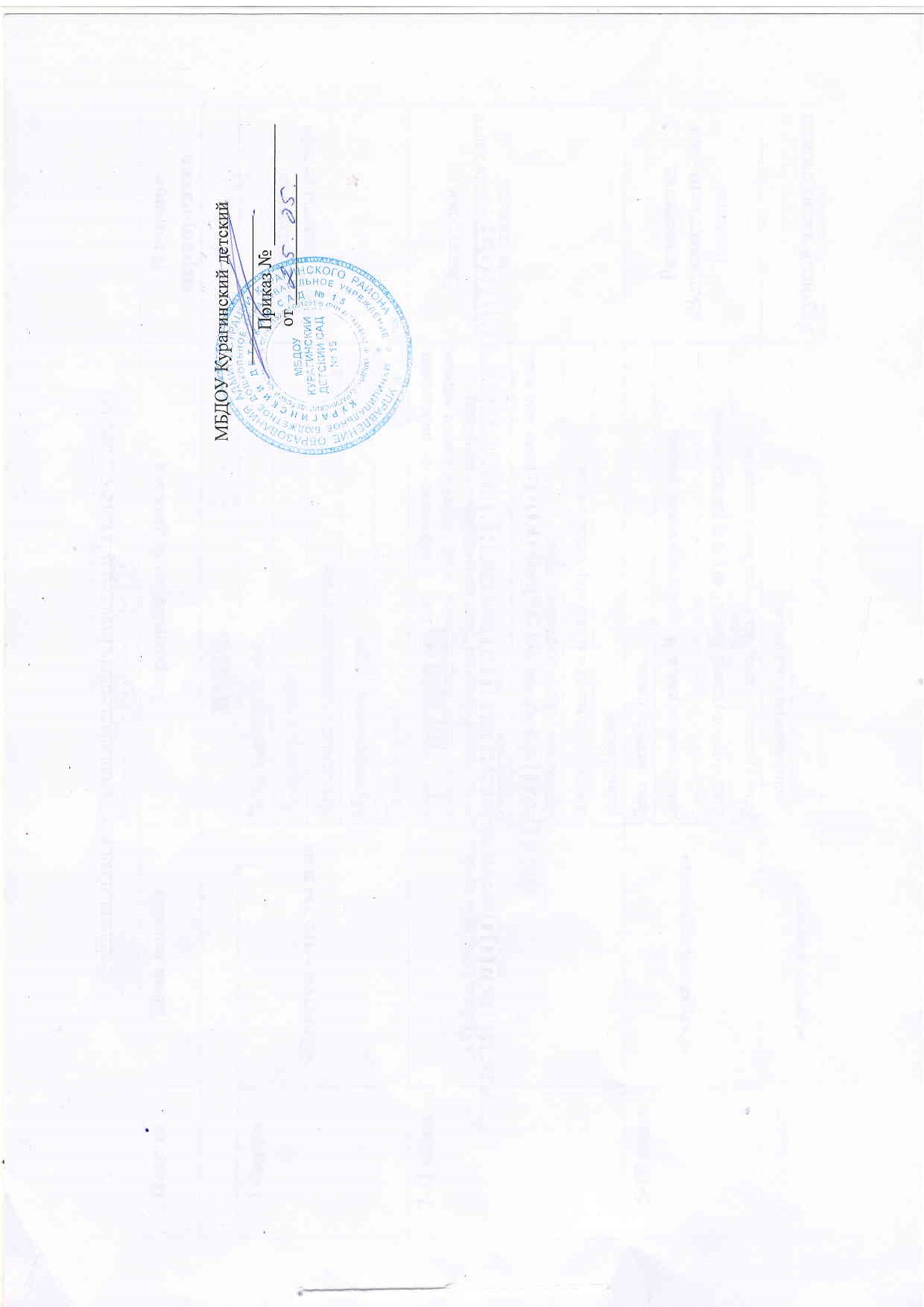 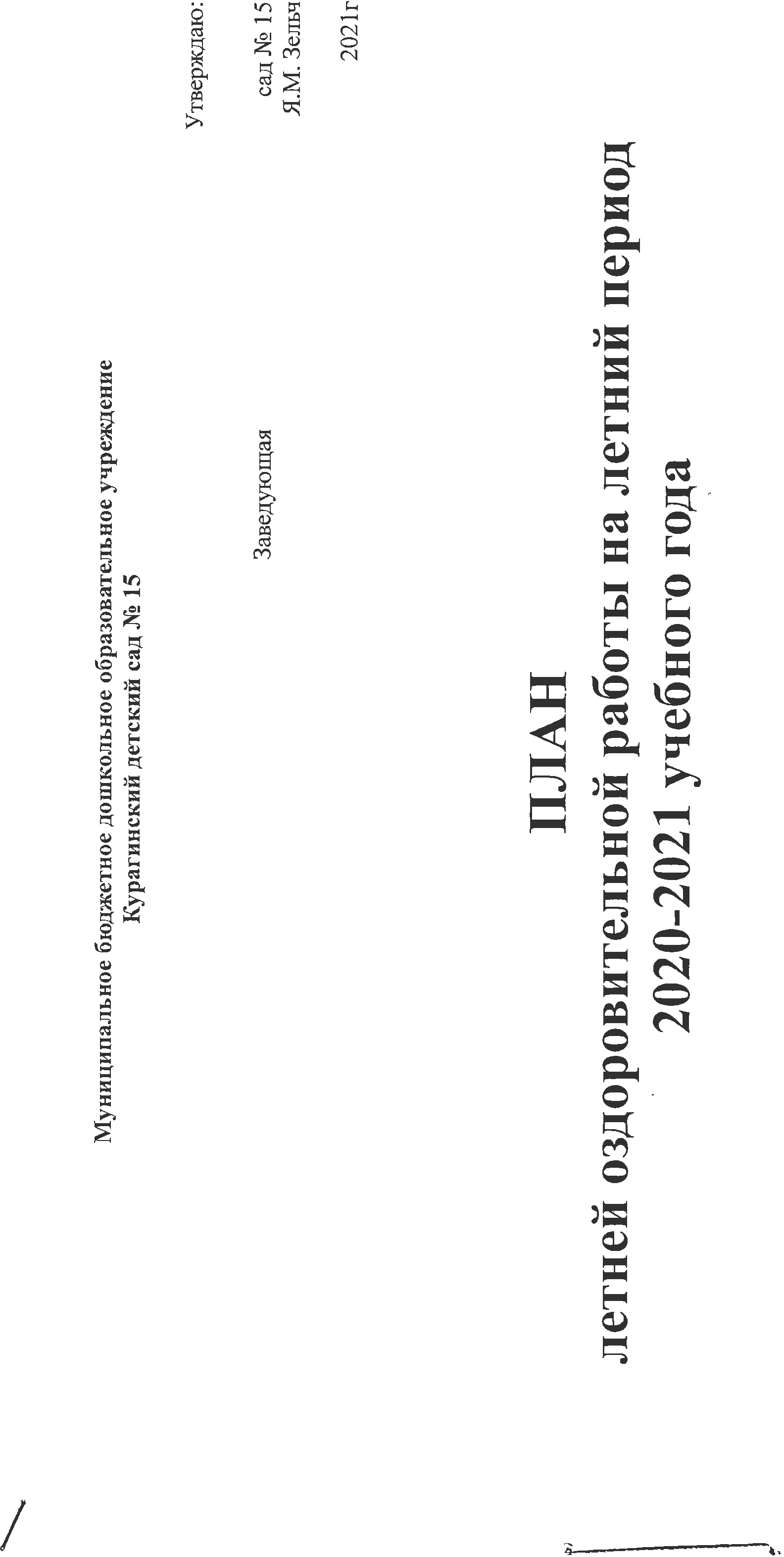 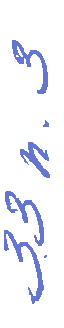 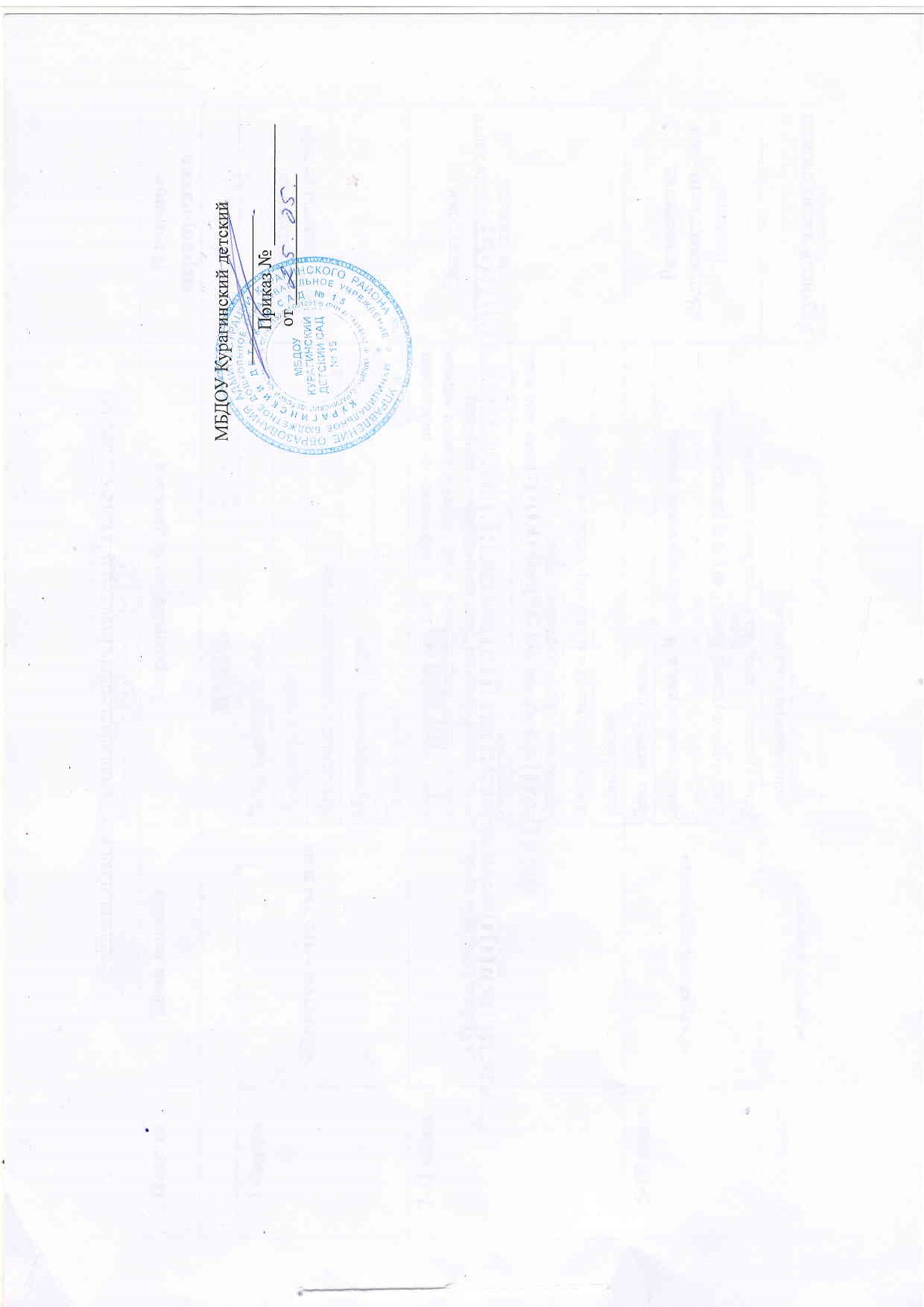 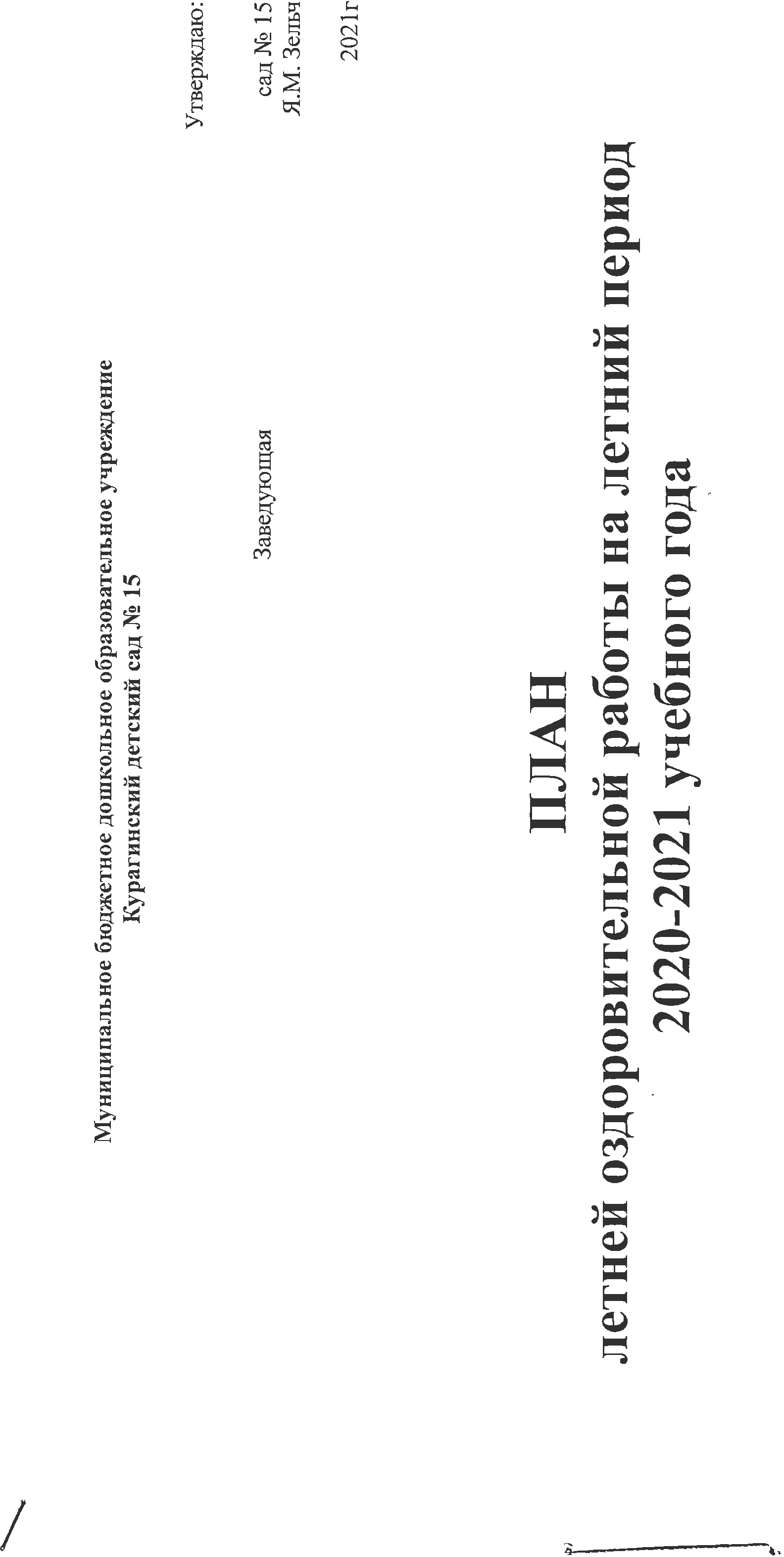 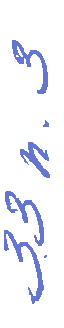 Курагинский детский сад № 15ПЛАНлетней оздоровительной работы на летний период2020-2021 учебного годаЦель работы:Сохранение и укрепление  физического и психического здоровья детей с учетом их индивидуальных особенностей. Полное удовлетворение потребностей растущего организма в отдыхе, творческой деятельности и движении.Задачи работы:1. Создать условия, обеспечивающие охрану жизни и укрепление здоровья детей, предупреждение заболеваемости и травматизма.2. Реализовать систему мероприятий, направленных на оздоровление и физическое воспитание детей, развитие самостоятельности, инициативности, любознательности и познавательной активности, деятельности по интересам. 3. Создать позитивное эмоциональное настроение у детей через приобщение к традициям детского сада (спортивным играм, экскурсиям, совместным мероприятиям с социумом).4. Продолжать формировать устойчивый интерес, потребность в ЗОЖ, занятиях спортивными играми у воспитанников ДОУ и их родителей.5. Проводить осуществление педагогического и санитарного просвещения родителей по вопросам воспитания и оздоровления детей в летний период.Успешность проведения ЛОМ во многом определяется комплексным подходом к планированию, организации и медико-педагогическому контролю.При планировании оздоровительной работы в ДОУ придерживаемся следующих принципов:- комплексное использование профилактических, закаливающих и оздоровительных технологий;- непрерывное проведение профилактических, закаливающих и оздоровительных мероприятий;- преимущественное использование немедикаментозных средств оздоровления;-использование простых и доступных технологий;-формирование положительной мотивации у детей, медицинского персонала, педагогов к проведению профилактических, закаливающих и оздоровительных мероприятий;-интеграция программы профилактики закаливания в семью;-повышение эффективности системы профилактических, закаливающих и оздоровительных мероприятий за счет соблюдения в ДОУ санитарных правил и нормативов, оптимального двигательного режима и физической нагрузки, санитарного состояния учреждения, организации питания, воздушно-теплового режима и водоснабжения.Нормативно-правовая база.Проведение профилактических, закаливающих и оздоровительных мероприятий с детьми в летний период регламентирует нормативные документы:Федеральный закон от 29 декабря 2012 г. № 273-ФЗ «Об образовании в Российской Федерации»;СанПиН 2.4.1.3049-13 «Санитарно-эпидемиологические требования к устройству, содержанию и организации режима работы в дошкольных образовательных организациях» (постановление Главного государственного санитарного врача Российской Федерации от 15 мая 2013 г. № 26);ФГОС ДО; Программа развития ДОУ; Основная образовательная программа дошкольного образования. I. План подготовки ДОУ к летнему сезону.II. Формы оздоровительных мероприятий в летний периодIII. План работы с родителямиКомплексно-тематическое планирование с детьмиУтверждаю:Заведующая МБДОУ Курагинский детский сад № 15________________ Я.М. ЗельчПриказ № _____________от ______________ 2021г№п\пСодержание работыСрокиОтветственныеОрганизационная работаОрганизационная работаОрганизационная работаОрганизационная работа1Издание приказов, назначение ответственных лиц по направлениям деятельности, ознакомление сотрудников с приказами под подпись18-29 маяЗаведующая2Создание и работа творческой группы по разработке плана ЛОМ 2018г.18-29 маяЗаведующая3Организационное общее родительское собрание с повесткой:- анализ деятельности ДОУ за 2018-2019 гг.;- перспективы деятельности ДОУ на 2019-2020 гг.;- план летней оздоровительной работы в ДОУ на 2019 г20 маяЗаведующая4Общее собрание работников образовательного учрежденияЗаведующая5Утверждение локальных актов:- план ЛОМ на 2019 г.- режим дня по возрастным группам на летний период20-29 маяЗаведующая6Инструктаж работников под подпись28 маяЗаведующая7Подготовка необходимой рабочей документации для ЛОМ21-29 маяЗаведующая8Пересмотр листов здоровья детей с учетом мед. показаний, группы здоровья. Вынесение медицинских рекомендаций по оздоровлению каждого воспитанника21-29 маяМедсестравоспитатели9Проведение комиссией по охране труда обследования территории, здания, спортивного и игрового оборудования на игровых участках.21-29 маяОтветственный по охране трудаАдминистративно-хозяйственная работаАдминистративно-хозяйственная работаАдминистративно-хозяйственная работаАдминистративно-хозяйственная работа1До 31.07Зам зав по АХЧвоспитатели с привлечением родителейрабочий по зданию2Проведение ревизии существующего инвентаря, оборудования, комплектов игрового и физкультурно-спортивного оборудования для детей22-29 маяЗам зав по АХЧ3Озеленение территории ДОУ, посадка цветочных клумбДо 30 маяЗаведующаяЗам зав по АХЧколлектив ДОУ4Проведение инструктажа педагогов, обслуживающего персонала по вопросам охраны жизни и здоровья детей при организации летних оздоровительных мероприятий, праздников, игр, экскурсийЗаведующая5Подготовка оборудования и материала для игр с водой и песком22-31 маявоспитатели групп6Подготовка материала и оборудования для проведения закаливающих процедур22-31 маявоспитатели групп7Уборка территории ДОУ и прилегающей территории:- покос травы;- стрижка кустов;- обрезка сухих веток и деревьевВ течение летаЗам зав по АХЧ8Определить порядок контроля и ответственных работников за ежедневный осмотр:санитарного состояния территории детского сада,наличия на территории ядовитых грибов и сорной растительности,своевременная стрижка газонов,санитарное состояние спортивной площадки,санитарное состояние территории внешнего периметра детского сада.санитарного состояния прогулочных площадок, спортивной площадки, теневых навесов.01.06.2019 по 31.08.2019Дворник, садовник9Обновить песок впесочницахДо 30.06Зам зав по АХЧ10Подготовить в рабочее состояние летний водопровод для поливки клумб.До 30.06Рабочий по зданиюМетодическая работаМетодическая работаМетодическая работаМетодическая работа1Работа педагогов с подготовкой раздаточного и информационного материала по следующим темам:- экскурсии и пешие прогулки;- подвижные игры на свежем воздухе;- информация для родителей22-31маяЗам зав по ВР2Оснащение методического кабинета необходимым материалом в помощь воспитателям:
 a) картотека подвижных, строительно-конструкторских, дидактических игр дошкольников на игровых участках с кратким описанием каждой из них
 в) календарь летних народных праздников, развлечений
г) информация о русских народных праздниках в летний периоддо 31 маяЗам зав по ВР3Оснащение методического кабинета картотекой с художественным словом по летнему сезону.до 29 маяЗам зав по ВР4Оснащение медиатеки методического кабинета музыкальным сопровождением к утренней гимнастике, режимным моментам.до 31 маяИнструктор по физической культуре6Подготовка комплексно-тематического планирования образовательной работы на летний период.до 31 маяЗам зав по ВРРабота с родителямиРабота с родителямиРабота с родителямиРабота с родителями1Размещение информации о ЛОМ на сайте ДОУ.22-31 маяОтветственный за сайт ДОУФормы работыСодержание занятийУсловия организацииУсловия организацииУсловия организацииОтветственныйФормы работыСодержание занятийМестоВремяПродолжительность, мин.ОтветственныйУтренняя гимнастикаТрадиционная гимнастика (включает в себя простые гимнастические упражнения с обязательным введением дыхательных упражнений):На воздухеЕжедневно перед завтраком10минИнструктор по физической культуреПодвижные игрыРекомендуются игры средней и малой подвижности. Выбор игры зависит от педагогических задач, подготовленности, индивидуальных особенностей детейВиды игр:-сюжетные (использование при объяснения крошки-сказки или сюжетного рассказа);- несюжетные с элементами соревнований на разных этапах разучивания (новые, углубленно разучиваемые, на этапах закрепления и совершенствования);- подвижные- народные- с элементами спорта (бадминтон, футбол, баскетбол, городки)На воздухе, на спортивной площадкеЕжедневно в часы наименьшей инсоляцииДля всех возрастных групп – 10-20ВоспитателиДвигательные разминки (физминутки): выбор зависит от интенсивности и вида ведущей деятельностиВарианты:- упражнение на развитие мелкой моторики;- ритмические движения- упражнение на внимание координации движений;- упражнения в равновесии;- упражнения для активизации работы глазных мышц;- гимнастика расслабления;- корригирующие упражнения (в соответствии с характером отклонении или нарушении развитие детей);- упражнения на формирование правильной осанки;- упражнения на формирование свода стопы.На воздухе, на игровой площадкеЕжедневно в часы наименьшей инсоляцииМладшая гр.-6 Старшая гр.– 10ВоспитателиСпортивные эстафеты Способствует формированию специальных двигательных навыков, воспитанию волевых качеств, эмоций, расширению кругозора детейПрикладное значение спортивных упражнений:-восприятие соответствующих трудовых навыков и бережное отношение к инвентарюНа воздухе, на игровой площадкеЕжедневно в часы наименьшей инсоляцииМладшая и средняя группы – 8-10Старшая –12ВоспитателиГимнастика пробужденияГимнастика сюжетно игрового характераспальняЕжедневно после дневного снаДля всех возрастных групп -3-5ВоспитательГимнастика после дневного снаХодьба по дорожкам здоровьяСпортивный залЕжедневно после дневного снаДля всех возрастных групп – 7-10ВоспитательЗакаливающие мероприятияСистема мероприятий с учетом состояния здоровья, физического развития, индивидуальных особенностей детей:- элементы закаливания в повседневной жизни (умывание прохладной водой, широкая аэрация помещений, );- закаливающие мероприятия в сочетании с физическими упражнениями (правильно организованная прогулка,солнечные и водные процедуры в сочетании с физическими упражнениями)С учетом специфики закаливающего мероприятияПо плану и в зависимости от закаливающего мероприятияПо усмотрению медицинских работниковМедицинский работник, воспитатели Индивидуальная работа в режиме дняПроводится с отдельными детьми или по подгруппам с целью стимулирования к двигательной активности, самостоятельным и упражнения. Предусматривает оказание помощи детям, имеющим нарушения в развитии. Содействует укреплению здоровья и улучшения физического развития ослабленных детей, исправлению дефектов осанки.В физкультурном зале или на спортивной площадкеУстанавливается индивидуальноУстанавливается индивидуальноВоспитателиПраздники, досуг, развлеченияСпособствуют закреплению полученных навыков, активизации физиологических процессов в организме под влиянием усиленной двигательной активности в сочетании с эмоциямиНа воздухе, на групповой или спортивной площадке1 раз в неделюНе более 30Педагоги и специалисты ДОУ№ п/пНаименование мероприятияОтветственныйОтметка о выполненииИЮНЬИЮНЬИЮНЬИЮНЬ1Консультация «Первая помощь при тепловом, солнечном ударе»Медсестра2Консультация «Развивающие игры на прогулке»Воспитатель 3Консультация «Речевые музыкальные игры»Музыкальный руководительИЮЛЬИЮЛЬИЮЛЬИЮЛЬ1Консультация «Оказание помощи детям при укусах насекомых»Медсестра2Консультация «Играем вместе с детьми»Зам зав по ВР3Консультация «Будем с музыкой дружить»Музыкальный руководительАВГУСТАВГУСТАВГУСТАВГУСТ1Консультация "Травмы и отравления в летний период»Медсестра2Консультация«Совместные занятия спортом детей и родителей»Инструктор по физической культуре3«10 причин по которым ребенок должен заниматься музыкой»Музыкальный руководительНеделяТема неделиМероприятия с детьмиИтоговое мероприятиеИЮНЬИЮНЬИЮНЬИЮНЬ1-4июня«Детство – это ты и я»День защиты детейРазвлечение«День защиты детей»1-4июня«Детство – это ты и я»День игр и забавРазвлечение«День защиты детей»1-4июня«Детство – это ты и я»Народные подвижные игрыРазвлечение«День защиты детей»1-4июня«Детство – это ты и я»Музыкальные игрыРазвлечение«День защиты детей»1-4июня«Детство – это ты и я»День друзейРазвлечение«День защиты детей»7-11 июня«Люблю тебя, мой край родной!»Игры наших мам и пап. (знакомство с народными, хороводными, подвижными и др. играми своего народа, края. Знакомство с малыми фольклорными жанрами)Экскурсии по достопримечательностям поселка7-11 июня«Люблю тебя, мой край родной!»Моя семьяЭкскурсии по достопримечательностям поселка7-11 июня«Люблю тебя, мой край родной!»Край в котором мы живем. Люди, прославившие наш край. Природное богатство родного краяЭкскурсии по достопримечательностям поселка7-11 июня«Люблю тебя, мой край родной!»Животный и растительный мир нашего краяЭкскурсии по достопримечательностям поселка7-11 июня«Люблю тебя, мой край родной!»День России.Экскурсии по достопримечательностям поселка15-18 июня«Радужное настроение»День желтого цвета.Развлечение«Встречает лето - вся планета!15-18 июня«Радужное настроение»День зеленого цвета. В стране дорожных знаков.Развлечение«Встречает лето - вся планета!15-18 июня«Радужное настроение»День голубого цвета. Квест игры и развлеченияРазвлечение«Встречает лето - вся планета!15-18 июня«Радужное настроение»День красного цвета. Чему лето зовут краснымРазвлечение«Встречает лето - вся планета!21-25 июня«Отчего и почему?»Эксперименты с магнитомКлубный час на свежем воздухе «Хочу все знать!»21-25 июня«Отчего и почему?»Клубный час на свежем воздухе «Хочу все знать!»21-25 июня«Отчего и почему?»Эксперименты с природным материаломКлубный час на свежем воздухе «Хочу все знать!»21-25 июня«Отчего и почему?»Эксперименты с водой и пескомКлубный час на свежем воздухе «Хочу все знать!»21-25 июня«Отчего и почему?»Эксперименты юные химики.Клубный час на свежем воздухе «Хочу все знать!»21-25 июня«Отчего и почему?»Шумовые экспериментыКлубный час на свежем воздухе «Хочу все знать!»июнь-июльиюнь-июльиюнь-июльиюнь-июль28 июня по 2 июля«Учимся, играя!»Я умею, я могуВыставка детского творчества28 июня по 2 июля«Учимся, играя!»Создаем книжу малышку «Обо всем на свете»Выставка детского творчества28 июня по 2 июля«Учимся, играя!»Умники и умницыВыставка детского творчества28 июня по 2 июля«Учимся, играя!»В поисках клада. Организация квестов и развлеченийВыставка детского творчества28 июня по 2 июля«Учимся, играя!»День загадок и вопросовВыставка детского творчества5-9 июля«Мама, папа, я — дружная семья»Всемирный день семьи, любви и верностиДень Нептуна5-9 июля«Мама, папа, я — дружная семья»День подарковДень Нептуна5-9 июля«Мама, папа, я — дружная семья»День спортивных игр и соревнованийДень Нептуна5-9 июля«Мама, папа, я — дружная семья»День НептунаДень Нептуна5-9 июля«Мама, папа, я — дружная семья»Семейные традицииДень Нептуна12-16 июля«Солнце, воздух и вода – наши лучшие друзья»День природы«Праздник березки»12-16 июля«Солнце, воздух и вода – наши лучшие друзья»Ура! Ура! У нас квест-игра!«Праздник березки»12-16 июля«Солнце, воздух и вода – наши лучшие друзья»День интересных творческих дел и фантазийных поделок«Праздник березки»12-16 июля«Солнце, воздух и вода – наши лучшие друзья»День здоровья«Праздник березки»12-16 июля«Солнце, воздух и вода – наши лучшие друзья»Развлечение « Лето красное»«Праздник березки»19-23 июля«В стране детских игр и забав»По страничкам любимых мультфильмовквест-играПриключения с Незнайкой19-23 июля«В стране детских игр и забав»День шахмат и других настольных игрквест-играПриключения с Незнайкой19-23 июля«В стране детских игр и забав»День путешествий. Поход на стадионквест-играПриключения с Незнайкой19-23 июля«В стране детских игр и забав»День песочных состязанийквест-играПриключения с Незнайкой19-23 июля«В стране детских игр и забав»Квест-путешествиеквест-играПриключения с Незнайкой26 – 30 июля«Путешествие по сказкам»День сказок К.И. Чуковского«Праздник дружбы»26 – 30 июля«Путешествие по сказкам»Вспоминаем произведения С. Маршака«Праздник дружбы»26 – 30 июля«Путешествие по сказкам»Вспоминаем произведения А. Барто«Праздник дружбы»26 – 30 июля«Путешествие по сказкам»День русских народных сказок«Праздник дружбы»26 – 30 июля«Путешествие по сказкам»День дружбы«Праздник дружбы»АВГУСТАВГУСТАВГУСТАВГУСТ2-6 августа«Детский смех-радует всех!»День игр с водой и мыльными пузырямиРазвлечение«В стране дорожных знаков»2-6 августа«Детский смех-радует всех!»День светофораРазвлечение«В стране дорожных знаков»2-6 августа«Детский смех-радует всех!»День песен и танцевРазвлечение«В стране дорожных знаков»2-6 августа«Детский смех-радует всех!»День юмора и смехаРазвлечение«В стране дорожных знаков»2-6 августа«Детский смех-радует всех!»День спортивных игрРазвлечение«В стране дорожных знаков»9-13 августа«В здоровом теле — здоровый дух»День здоровьяРазвлечение«Малые олимпийские игры»9-13 августа«В здоровом теле — здоровый дух»День путешествийРазвлечение«Малые олимпийские игры»9-13 августа«В здоровом теле — здоровый дух»День домашних животныхРазвлечение«Малые олимпийские игры»9-13 августа«В здоровом теле — здоровый дух»Дарите людям доброту.Развлечение«Малые олимпийские игры»9-13 августа«В здоровом теле — здоровый дух»Создание книги рекордовРазвлечение«Малые олимпийские игры»16-20 августа«Путешествие по странам и континентам»Путешествие в страну...Праздник«День Российского Флага»16-20 августа«Путешествие по странам и континентам»Путешествие в страну....Праздник«День Российского Флага»16-20 августа«Путешествие по странам и континентам»День российского флагаПраздник«День Российского Флага»16-20 августа«Путешествие по странам и континентам»Путешествие на южный полюсПраздник«День Российского Флага»«Путешествие по странам и континентам»Путешествие в страну....Праздник«День Российского Флага»23-30 августа«Прощай лето!»Фестиваль цветовПраздник «Прощай лето!»23-30 августа«Прощай лето!»Мой любимый детский сад. Игры и забавы с друзьямиПраздник «Прощай лето!»23-30 августа«Прощай лето!»День театра и сказокПраздник «Прощай лето!»23-30 августа«Прощай лето!»Прощай лето.Праздник «Прощай лето!»